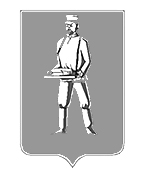 Р Е Ш Е Н И Е30.10.2015  № 124/15О назначении публичных слушаний по обсуждению проекта решения Совета депутатов Лотошинского муниципального района «О внесении изменения в Устав Лотошинского муниципального района Московской области»Руководствуясь Федеральным законом от 06.10.2003 № 131-ФЗ «Об общих принципах организации местного самоуправления в Российской Федерации», решением Совета депутатов Лотошинского муниципального района от 03.02.2015 № 40/7 «Об утверждении Положения о публичных слушаниях в Лотошинском муниципальном районе», Совет депутатов Лотошинского муниципального района,р е ш и л:Назначить публичные слушания с участием жителей Лотошинского района для обсуждения проекта решения Совета депутатов Лотошинского муниципального района «О внесении изменения в Устав Лотошинского муниципального района Московской области»  на  20 ноября 2015 года в 16.00 часов в зале заседаний администрации Лотошинского муниципального района, расположенной по адресу: Московская область, Лотошинский район, п. Лотошино, ул. Центральная, д. 18.  2.   Установить срок приема письменных предложений жителей Лотошинского района по выносимому вопросу до 19 ноября 2015 года включительно по адресу: Московская область, Лотошинский район, п. Лотошино, ул. Центральная, д.18 (общий отдел администрации Лотошинского муниципального района).3. Установить, что участие в обсуждении проекта на указанных публичных слушаниях осуществляют жители Лотошинского района свободно посредством высказывания предложений и замечаний.4. Разместить настоящее решение вместе с прилагаемым проектом решения Совета депутатов Лотошинского муниципального района «О внесении изменения в Устав Лотошинского муниципального района Московской области» на официальном сайте администрации Лотошинского муниципального района и опубликовать в газете «Сельская новь»  в срок до 06 ноября 2015 года.5.  Контроль за исполнением настоящего решения оставляю за собой.Глава Лотошинскогомуниципального района                                                                  Е.Л. Долгасова     В Е Р Н О:     Разослать: Совету депутатов, редакции газеты «Сельская новь», организационно-общему отделу, юридическому отделу, прокурору, в дело.Приложение к решению Совета депутатов Лотошинского муниципального района от 30.10.2015  № 124/15                                                                           ПРОЕКТСОВЕТ ДЕПУТАТОВЛОТОШИНСКОГО МУНИЦИПАЛЬНОГО РАЙОНАМОСКОВСКОЙ ОБЛАСТИР Е Ш Е Н И ЕО внесении изменения в Устав Лотошинского  муниципального района Московской области	Руководствуясь Федеральным законом от 06.10.2003 № 131-ФЗ «Об общих принципах организации местного самоуправления в Российской Федерации»,  Лотошинского муниципального района, р е ш и л: Внести в Устав Лотошинского муниципального района Московской области изменение, изложив пункт 8 статьи 33 в следующей редакции:«8. Муниципальные правовые акты муниципального района, затрагивающие права и свободы и обязанности человека и гражданина, вступают в силу после их официального опубликования (обнародования), если более поздняя дата вступления в силу не установлена самим правовым актом. Официальное опубликование муниципальных правовых актов осуществляется путем опубликования правового акта в средствах массовой информации.  Решение о средстве массовой информации, в котором осуществляется публикация муниципального правового акта, принимается органом местного самоуправления, принявшим (издавшим) правовой акт.Обнародование муниципальных правовых актов осуществляется путем размещения полного текста правового акта на официальном сайте администрации Лотошинского муниципального района в сети Интернет.Официальным опубликованием муниципального правового акта считается первая публикация его полного текста в средствах массовой информации. Обнародованием муниципального правового акта является первое размещение его полного текста на официальном сайте администрации Лотошинского муниципального района в сети Интернет.»2. Признать утратившим силу пункт 7 статьи 31 Устава Лотошинского муниципального района Московской области.3. Контроль за исполнением настоящего решения оставляю за собой.Глава Лотошинскогомуниципального района                                                                          Е.Л. Долгасова        Разослать: Совету депутатов, редакции газеты «Сельская новь», организационно-общему отделу, юридическому отделу – 2 экз., прокурору, в дело.СОВЕТ ДЕПУТАТОВЛОТОШИНСКОГО МУНИЦИПАЛЬНОГО РАЙОНАМОСКОВСКОЙ ОБЛАСТИР Е Ш Е Н И Е17 апреля  2014  № ____О заключении контрольно- счётной палаты Лотошинского муниципального района на внесение изменений в решение Совета депутатов Лотошинского муниципального района Московской области от 19.12.2013 № 498/ 53 «О бюджете Лотошинского муниципального района Московской области на 2014 год»Заслушав заключение председателя контрольно-счетной палаты  Лотошинского муниципального района  Авдеевой Т.В.,  на внесение изменений в решение Совета депутатов Лотошинского муниципального района Московской области от 19.12.2013 №  498/ 53 «О бюджете Лотошинского муниципального района Московской области на 2014 год», Совет депутатов Лотошинского муниципального районар е ш и л:1.Заключение на внесение изменений в решение Совета депутатов Лотошинского муниципального района  принять к исполнению (приложение).2.Опубликовать настоящее решение в ГУ МО «Информационное агентство Лотошинского муниципального района Московской области» (газета «Сельская новь»).Глава Лотошинскогомуниципального района                                                                Е.Л. ДолгасоваРазослать: депутатам–15 экз., контрольно-счетной палате, юридическому отделу, ФЭУ,  прокурору, в дело.КЕМЕРОВСКАЯ ОБЛАСТЬАНЖЕРО-СУДЖЕНСКИЙ ГОРОДСКОЙ ОКРУГКОНТРОЛЬНО-СЧЕТНАЯ ПАЛАТА652470, Кемеровская область, г. Анжеро-Судженск, ул. Ленина, 6 тел.: (8-384-53) 6-10-43;Е- mail: kspaskem@mai652470, Кемеровская область, г. Анжеро-Судженск, ул. Ленина, 6 тел.: (8-384-53) 6-10-43;Е- mail: kspaskem@mail.